JeterConjugue les verbes demandés. (10pts)jeter, ind. imparfait	tu		jeter, ind. futur simple	nous		jeter, ind. passé composé	elles		jeter, imp. présent	(vous)		jeter, cond. présent	je		appeler, ind. passé composé	nous		étiqueter, ind. imparfait	ils		épeler, ind. présent	elle		renouveler, imp. présent	(tu)		feuilleter, cond. présent	je		Choisis le bon temps et conjugue le verbe demandé. (10pts)Je (jeter) …………     ………………….. mon livre à la poubelle par erreur.Nous vous (appeler) …………………………………… quand nous serons prêts.Les oiseaux (déchiqueter) ………………………………………… toujours les feuilles du cerisier, c’est pourquoi , j’ai installé  un filet de protection.Voldemort (ensorceler) …………………………………….. bien Harry, mais il n’y arrive pas.Une lueur d’amour (étinceler) ………………………depuis ce jour dans les yeux de ma petite sœur.Trouve et entoure (couleur différente à chaque fois) 6 conjugaisons du verbe jeter et 4 d’autres verbes du type « jeter » ; puis indique le temps et le pronom utilisés. (10pts).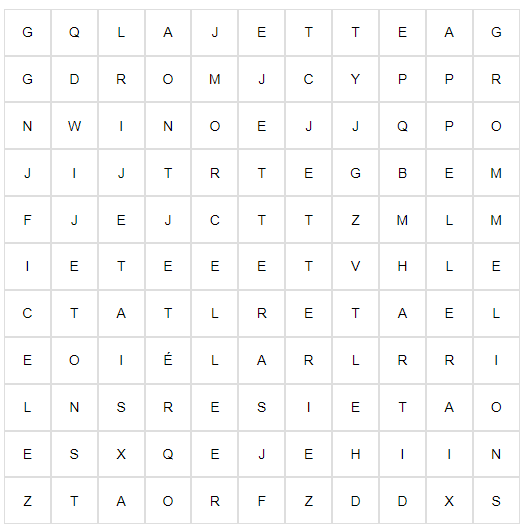 	Jeter	Type JeterO					O				O					O				O					O				O					O				O					O				JeterConjugue les verbes demandés. (10pts)jeter, ind. imparfait	tu	jetaisjeter, ind. futur simple	nous	jetteronsjeter, ind. passé composé	elles	ont jetéjeter, imp. présent	(vous)	jetezjeter, cond. présent	je	jetteraisappeler, ind. passé composé	nous	avons appeléétiqueter, ind. imparfait	ils	étiquetaientépeler, ind. présent	elle	épellerenouveler, imp. présent	(tu)	renouvellefeuilleter, cond. présent	je	feuilletteraisChoisis le bon temps et conjugue le verbe demandé. (10pts)Je (jeter) ai jeté mon livre à la poubelle par erreur.Nous vous (appeler) appellerons quand nous serons prêts.Les oiseaux (déchiqueter) déchiquetaient  toujours les feuilles du cerisier, c’est pourquoi , j’ai installé  un filet de protection.Voldemort (ensorceler) ensorcellerait bien Harry, mais il n’y arrive pas.Une lueur d’amour (étinceler) étincelle depuis ce jour dans les yeux de ma petite sœur.Trouve et entoure (couleur différente à chaque fois) 6 conjugaisons du verbe jeter et 4 d’autres verbes du typer « jeter » ; puis indique le temps et le pronom utilisés. (10pts).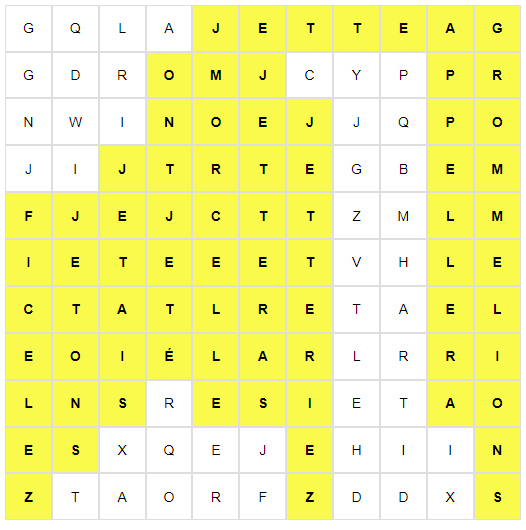 	Jeter	Type jeter	Je / tu	ind. présent / imp.		vous	ind. prés.	nous	ind. présent		Je / tu	ind. présent / imp	je / tu	ind. imparfait		il / elle	ind. futur simple	ils / elles	ind. passé composé		nous	ind. imparfait	tu	ind. futur simple.		vous	cond. présentIntérêt au sujetLe sujet m’intéresse beaucoupLe sujet m’intéresse moyennementLe sujet ne m’intéresse pas ou peuPendant les leçonsJ’ai participé activement, pris des notes, posé des questionsJ’ai écouté et complété les fichesJe n’ai pas tjrs bien écouté, tous mes docs pas en ordrePour préparer le testJ’ai refait des ex., résumé, posé Q, sur plusieurs joursJ’ai relu mes documents 1 – 2 foisJe n’ai pas préparé le test à la maisonPendant le testJ’ai pris mon temps, bien lu les consignes, relu le testJe n’ai pas pu bien me concentrer (stress, fatigue, …)Je ne me suis pas donné bcp de peine, ai travaillé trop vite65.554.543.532.521.5130-2827-2625-2322-2120-1817-1615-1312-109-76-43-0Intérêt au sujetLe sujet m’intéresse beaucoupLe sujet m’intéresse moyennementLe sujet ne m’intéresse pas ou peuPendant les leçonsJ’ai participé activement, pris des notes, posé des questionsJ’ai écouté et complété les fichesJe n’ai pas tjrs bien écouté, tous mes docs pas en ordrePour préparer le testJ’ai refait des ex., résumé, posé Q, sur plusieurs joursJ’ai relu mes documents 1 – 2 foisJe n’ai pas préparé le test à la maisonPendant le testJ’ai pris mon temps, bien lu les consignes, relu le testJe n’ai pas pu bien me concentrer (stress, fatigue, …)Je ne me suis pas donné bcp de peine, ai travaillé trop vite65.554.543.532.521.5130-2827-2625-2322-2120-1817-1615-1312-109-76-43-0